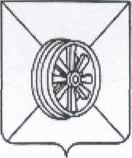 16.06.2022г.		                    г. Грязи                                          № 811О внесении изменений в постановление администрации Грязинского муниципального района от 25.11.2015г. №1730 "Об утверждении Положения о порядке формирования муниципального задания на оказание муниципальных услуг (выполнение работ) в отношении районных муниципальных учреждений и финансового обеспечения выполнения муниципального задания"По результатам проведения мониторинга и в целях приведения в соответствие с действующим законодательством нормативных актов администрации Грязинского муниципального района Липецкой области администрация Грязинского муниципального района ПОСТАНОВЛЯЕТ:1. Внести в постановление администрации Грязинского муниципального района от 25.11.2015г. №1730 "Об утверждении Положения о порядке формирования муниципального задания на оказание муниципальных услуг (выполнение работ) в отношении районных муниципальных учреждений и финансового обеспечения выполнения муниципального задания" следующие изменение:пункт 7 изложить в следующей редакции:"7. В целях доведения объема финансового обеспечения выполнения муниципального задания, рассчитанного в соответствии с настоящим Положением, до уровня финансового обеспечения в пределах бюджетных ассигнований, предусмотренных главному распорядителю средств районного бюджета на предоставление субсидий на финансовое обеспечение выполнения муниципального задания, применяются (при необходимости) коэффициенты выравнивания, определяемые в порядке, установленном главным распорядителем средств районного бюджета.";пункт 8 изложить в следующей редакции:"8. Положения абзаца третьего пункта 34 Положения в части, касающейся типовой формы соглашения, применяются при предоставлении субсидии на финансовое обеспечение выполнения муниципального задания на 2023 год и на плановый период 2024 и 2025 годов.";дополнить пунктом 9 следующего содержания:"9. Контроль за исполнением настоящего постановления возложить на первого заместителя главы администрации Грязинского муниципального района Попова В.В.";приложение к постановлению изложить в следующей редакции:"Приложение к постановлению администрации Грязинского муниципального района от 25.11.2015 г. № 1730ПОЛОЖЕНИЕ О ПОРЯДКЕ ФОРМИРОВАНИЯ МУНИЦИПАЛЬНОГО ЗАДАНИЯ НА ОКАЗАНИЕ МУНИЦИПАЛЬНЫХ УСЛУГ (ВЫПОЛНЕНИЕ РАБОТ) В ОТНОШЕНИИ РАЙОННЫХ МУНИЦИПАЛЬНЫХ УЧРЕЖДЕНИЙ И ФИНАНСОВОМ ОБЕСПЕЧЕНИИ ВЫПОЛНЕНИЯ МУНИЦИПАЛЬНОГО ЗАДАНИЯРаздел I. Общие положения1. Настоящее Положение устанавливает порядок формирования и финансового обеспечения выполнения муниципального задания на оказание муниципальных услуг (выполнение работ) (далее - муниципальное задание) районными муниципальными бюджетными и районными муниципальными автономными учреждениями, а также районными муниципальными казенными учреждениями, определенными правовыми актами главных распорядителей средств районного бюджета, в ведении которых находятся районные муниципальные казенные учреждения (далее – районные муниципальные учреждения).Раздел II. Формирование (изменение) муниципального задания2. Муниципальное задание формируется в соответствии с основными видами деятельности, предусмотренными учредительными документами районного муниципального учреждения, с учетом предложений районного муниципального учреждения, касающихся потребности в соответствующих услугах и работах, оцениваемых на основании прогнозируемой динамики количества потребителей услуг и работ, уровня удовлетворенности существующими объемом и качеством услуг и результатов работ и возможностей районного муниципального учреждения по оказанию услуг и выполнению работ, а также показателей выполнения районным муниципальным учреждением муниципального задания в отчетном финансовом году.3. Муниципальное задание содержит показатели, характеризующие качество и (или) объем муниципальной услуги (работы), определение категорий физических и (или) юридических лиц, являющихся потребителями соответствующих услуг (работ), предельные цены (тарифы) на оплату соответствующих услуг (работ) физическими или юридическими лицами в случаях, если законодательством предусмотрено их оказание (выполнение) на платной основе в рамках муниципального задания, либо порядок установления указанных цен (тарифов) в случаях, установленных законодательством, порядок контроля за исполнением муниципального задания и требования к отчетности о выполнении муниципального задания.Муниципальное задание формируется согласно приложению 1 к настоящему Положению.При установлении районному муниципальному учреждению муниципального задания на оказание нескольких муниципальных услуг (выполнение нескольких работ) муниципальное задание формируется из нескольких разделов, каждый из которых содержит требования к оказанию одной муниципальной услуги (выполнению одной работы).При установлении районному муниципальному учреждению муниципального задания на оказание муниципальной услуги (услуг) и выполнение работы (работ) муниципальное задание формируется из 2 частей, каждая из которых должна содержать отдельно требования к оказанию муниципальной услуги (услуг) и выполнению работы (работ). Информация, касающаяся муниципального задания в целом, включается в 3-ю часть муниципального задания.В муниципальном задании могут быть установлены допустимые (возможные) отклонения в процентах (абсолютных величинах) от установленных значений показателей качества и (или) объема, если иное не установлено законодательством, в отношении отдельной муниципальной услуги (работы) либо общее допустимое (возможное) отклонение – в отношении муниципального задания или его части. Значения указанных показателей, устанавливаемые на текущий финансовый год, могут быть изменены только при формировании муниципального задания на очередной финансовый год и плановый период.Порядок определения и применения значений допустимых (возможных) отклонений устанавливается главным распорядителем средств районного бюджета, осуществляющим функции и полномочия учредителя в отношении районных муниципальных бюджетных, автономных и казенных учреждений (далее – главный распорядитель средств районного бюджета).Муниципальное задание, не содержащее сведений, составляющих государственную и иную охраняемую в соответствии с федеральными законами, нормативными правовыми актами Президента Российской Федерации и Правительства Российской Федерации тайну (далее - сведения, составляющие государственную тайну), формируется в электронном виде в установленном порядке в информационной системе Министерства финансов Российской Федерации.При формировании муниципального задания, не содержащего сведений, составляющих государственную тайну, применяются справочники, реестры и классификаторы, используемые в информационных системах в сфере управления муниципальными финансами.Муниципальное задание, содержащее сведения, составляющие государственную тайну, формируется в форме бумажного документа с соблюдением законодательства Российской Федерации о государственной тайне.4. Муниципальное задание формируется главным распорядителем средств районного бюджета, в процессе формирования районного бюджета на очередной финансовый год и плановый период и утверждается не позднее 10 рабочих дней со дня утверждения главным распорядителям средств районного бюджета лимитов бюджетных обязательств на предоставление субсидии на финансовое обеспечение выполнения муниципального районного задания (далее - субсидия).Муниципальное задание утверждается на срок, соответствующий установленному бюджетным законодательством Российской Федерации сроку формирования районного бюджета. 5. В случае внесения изменений в показатели муниципального задания формируется новое муниципальное задание (с учетом внесенных изменений) в соответствии с положениями настоящего раздела.При изменении подведомственности районного муниципального учреждения в муниципальном задании подлежит изменению информация, включенная в 3-ю часть муниципального задания, в том числе в части уточнения положений о периодичности и сроках представления отчетов о выполнении муниципального задания, сроков представления предварительного отчета о выполнении муниципального задания, а также порядка осуществления контроля за выполнением муниципального задания.При реорганизации районного муниципального учреждения (слияние, присоединение, выделение, разделение) муниципальное задание подлежит изменению в части уточнения показателей муниципального задания.При реорганизации районного муниципального учреждения в форме слияния, присоединения показатели муниципального задания районных муниципальных учреждений – правопреемников формируются с учетом показателей муниципальных заданий реорганизуемых районных муниципальных учреждений, прекращающих свою деятельность, путем суммирования (построчного объединения) показателей муниципальных заданий реорганизованных учреждений. При реорганизации районного муниципального учреждения в форме выделения показатели муниципального задания районного муниципального учреждения, реорганизованного путем выделения из него других районных муниципальных учреждений, подлежат уменьшению на показатели муниципальных заданий вновь возникших юридических лиц.При реорганизации районного муниципального учреждения в форме разделения показатели муниципальных заданий вновь возникших юридических лиц формируются путем разделения соответствующих показателей муниципального задания реорганизованного районного муниципального учреждения, прекращающего свою деятельность.Показатели муниципальных заданий районных муниципальных учреждений, прекращающих свою деятельность в результате реорганизации, принимают нулевые значения.Показатели муниципальных заданий реорганизованных районных муниципальных учреждений, за исключением районных муниципальных учреждений, прекращающих свою деятельность, после завершения реорганизации при суммировании соответствующих показателей должны соответствовать показателям муниципальных заданий указанных районных муниципальных учреждений до начала их реорганизации.6. Муниципальное задание формируется в соответствии с общероссийскими базовыми (отраслевыми) перечнями (классификаторами) государственных и муниципальных услуг, оказываемых физическим лицам (далее - базовый (отраслевой) перечень), и с региональным перечнем (классификатором) государственных и (муниципальных) услуг, не включенных в общероссийские базовые (отраслевые) перечни (классификаторы) государственных и муниципальных услуг и работ, оказание и выполнение которых предусмотрено нормативными правовыми актами Липецкой области) муниципальными правовыми актами Грязинского муниципального района) (далее - региональный перечень).7. Муниципальное задание, распределение показателей объема муниципальных услуг (работ), содержащихся в муниципальном задании, утвержденном районному муниципальному учреждению и отчет о выполнении муниципального задания, формируемый согласно пункта 37 настоящего Положения, не содержащие сведения, составляющие государственную тайну, размещаются в установленном Министерством финансов Российской Федерации порядке на официальном сайте в информационно-телекоммуникационной сети Интернет по размещению информации о государственных и муниципальных учреждениях (www.bus.gov.ru), а также могут быть размещены на официальных сайтах в информационно-телекоммуникационной сети Интернет главных распорядителей средств районного бюджета и на официальных сайтах в информационно-телекоммуникационной сети Интернет районных муниципальных учреждений.III. Финансовое обеспечение выполнения муниципального задания8. Объем финансового обеспечения выполнения муниципального задания рассчитывается на основании нормативных затрат на оказание муниципальных услуг, нормативных затрат, связанных с выполнением работ, с учетом затрат на содержание недвижимого имущества и особо ценного движимого имущества, закрепленного за районным муниципальным учреждением или приобретенного им за счет средств, выделенных районному муниципальному учреждению учредителем на приобретение такого имущества, в том числе земельных участков (за исключением имущества, сданного в аренду или переданного в безвозмездное пользование) (далее - имущество учреждения), затрат на уплату налогов, в качестве объекта налогообложения по которым признается имущество учреждения.9. Объем финансового обеспечения выполнения муниципального задания (R) определяется по формуле:R = ∑iNi×Vi + ∑wNw×Vw – ∑iPi×Vi – ∑wPw×Vw + Nун,где:Ni – нормативные затраты на оказание i-й муниципальной услуги, установленной муниципальным заданием;Vi – объем i-й муниципальной услуги, установленной муниципальным заданием;Nw – нормативные затраты на выполнение w-й работы, установленной муниципальным заданием;Vw – объем w-й работы, установленной муниципальным заданием;Рi – размер платы (тариф и цена) за оказание i-й муниципальной услуги в соответствии с пунктом 28 настоящего Положения, установленной муниципальным заданием;Pw – размер платы (тариф и цена) за выполнение w-й работы в соответствии с пунктом 28 настоящего Положения, установленной муниципальным заданием;NУН – затраты на уплату налогов, в качестве объекта налогообложения по которым признается имущество учреждения.10. Нормативные затраты на оказание муниципальной услуги рассчитываются на единицу показателя объема оказания услуги, установленного в муниципальном задании, на основе определяемых в соответствии с настоящим Положением базового норматива затрат и корректирующих коэффициентов к базовым нормативам затрат (далее – корректирующие коэффициенты), с соблюдением общих требований к определению нормативных затрат на оказание муниципальных услуг, применяемых при расчете объема финансового обеспечения выполнения муниципального задания на оказание муниципальных услуг (выполнение работ) муниципальным учреждением в соответствующих сферах деятельности (далее – общие требования), утверждаемых федеральными органами исполнительной власти, осуществляющими функции по выработке государственной политики и нормативно-правовому регулированию в установленной сфере деятельности.11. Для районных муниципальных учреждений значения нормативных затрат на оказание муниципальной услуги утверждаются главным распорядителем средств районного бюджета.12. Базовый норматив затрат на оказание муниципальной услуги состоит из базового норматива:1) затрат, непосредственно связанных с оказанием муниципальной услуги;2) затрат на общехозяйственные нужды на оказание муниципальной услуги.13. Базовый норматив затрат рассчитывается исходя из затрат, необходимых для оказания муниципальной услуги, с соблюдением показателей, отражающих отраслевую специфику муниципальной услуги (содержание, условия (формы) оказания муниципальной услуги), установленных в базовых (отраслевых) перечнях и (или) региональном перечне отраслевой корректирующий коэффициент при которых принимает значение, равное 1, а также показателей, отражающих отраслевую специфику муниципальной услуги, установленных в общих требованиях, отраслевой корректирующий коэффициент при которых определяется по каждому показателю индивидуально с учетом требований пункта 21 настоящего Положения (далее – показатели отраслевой специфики).14. При определении базового норматива затрат в части затрат, указанных в пункте 15 настоящего Положения, применяются нормы материальных, технических и трудовых ресурсов, используемых для оказания муниципальной услуги, установленные нормативными правовыми актами Российской Федерации (в том числе правовыми актами федеральных органов исполнительной власти, осуществляющих функции по выработке государственной политики и нормативно-правовому регулированию в установленной сфере деятельности), межгосударственными, национальными (государственными) стандартами Российской Федерации, строительными нормами и правилами, санитарными нормами и правилами, стандартами, порядками, регламентами и паспортами оказания муниципальных услуг в установленной сфере (далее – стандарты услуги).Затраты, указанные в пункте 16 настоящего Положения, устанавливаются по видам указанных затрат исходя из нормативов их потребления, определяемых на основании стандартов услуги, или на основе усреднения показателей деятельности районного муниципального учреждения, которое имеет минимальный объем указанных затрат на оказание единицы муниципальной услуги в установленной сфере, или на основе медианного значения по районным муниципальным учреждениям, оказывающим муниципальную услугу в установленной сфере деятельности, в соответствии с общими требованиями.15. В базовый норматив затрат, непосредственно связанных с оказанием муниципальной услуги, включаются:1) затраты на оплату труда, в том числе начисления на выплаты по оплате труда работников, непосредственно связанных с оказанием муниципальной услуги, включая административно-управленческий персонал, включая страховые взносы в Пенсионный фонд Российской Федерации, Фонд социального страхования Российской Федерации и Федеральный фонд обязательного медицинского страхования, страховые взносы на обязательное социальное страхование от несчастных случаев на производстве и профессиональных заболеваний в соответствии с трудовым законодательством и иными нормативными правовыми актами, содержащими нормы трудового права (далее – начисления на выплаты по оплате труда);2) затраты на приобретение материальных запасов и на приобретение движимого имущества (основных средств и нематериальных активов), используемого в процессе оказания муниципальной услуги с учетом срока его полезного использования, а также затраты на аренду указанного имущества;3) иные затраты, непосредственно связанные с оказанием муниципальной услуги, в том числе затраты на оплату коммунальных услуг, содержание объектов недвижимого имущества и (или) особо ценного движимого имущества (аренду указанного имущества) в части имущества, используемого в процессе оказания муниципальной услуги.16. В базовый норматив затрат на общехозяйственные нужды на оказание муниципальной услуги включаются:1) затраты на коммунальные услуги, за исключением затрат, указанных в подпункте 3 пункта 15 настоящего Положения;2) затраты на содержание объектов недвижимого имущества, а также затраты на аренду указанного имущества, за исключением затрат, указанных в подпункте 3 пункта 15 настоящего Положения;3) затраты на содержание объектов особо ценного движимого имущества, а также затраты на аренду указанного имущества, за исключением затрат, указанных в подпункте 3 пункта 15 настоящего Положения;4) затраты на приобретение услуг связи;5) затраты на приобретение транспортных услуг;6) затраты на оплату труда с начислениями на выплаты по оплате труда работников, которые не принимают непосредственного участия в оказании муниципальной услуги, включая административно-управленческий персонал;7) затраты на прочие общехозяйственные нужды.17. В затраты, указанные в подпунктах 1 – 3 пункта 16 настоящего Положения, включаются затраты на оказание муниципальной услуги в отношении имущества учреждения, используемого в том числе на основании договора аренды (финансовой аренды) или договора безвозмездного пользования для выполнения муниципального задания и общехозяйственных нужд (далее – имущество, необходимое для выполнения муниципального задания).Затраты на аренду имущества, включенные в затраты, указанные в подпункте 2 пункта 15 и подпунктах 2 и 3 пункта 16 настоящего Положения, учитываются в составе указанных затрат в случае, если имущество, необходимое для выполнения муниципального задания, не закреплено за районным бюджетным или автономным учреждением на праве оперативного управления. 18. Значение базового норматива затрат на оказание муниципальной услуги утверждается главными распорядителями средств районного бюджета общей суммой с выделением:1) суммы затрат на оплату труда с начислениями на выплаты по оплате труда работников, непосредственно связанных с оказанием муниципальной услуги, включая административно-управленческий персонал;2) суммы затрат на коммунальные услуги и содержание недвижимого имущества, необходимого для выполнения муниципального задания на оказание муниципальной услуги.В случае включения в базовый (отраслевой) перечень или региональный перечень новой муниципальной услуги значение базового норматива затрат на оказание такой услуги утверждается в течение 30 рабочих дней со дня утверждения соответствующих изменений, внесенных в базовый (отраслевой) перечень или региональный перечень.При необходимости значение базового норматива затрат на оказание муниципальной услуги уточняется при формировании обоснований бюджетных ассигнований районного бюджета на очередной финансовый год и плановый период главным распорядителем средств районного бюджета. 19. Корректирующие коэффициенты, применяемые при расчете нормативных затрат на оказание муниципальной услуги, состоят из территориального корректирующего коэффициента и отраслевого корректирующего коэффициента либо по решению главного распорядителя средств районного бюджета из нескольких отраслевых корректирующих коэффициентов.20. В территориальный корректирующий коэффициент включаются территориальный корректирующий коэффициент на оплату труда с начислениями на выплаты по оплате труда и территориальный корректирующий коэффициент на коммунальные услуги и на содержание недвижимого имущества.Значение территориального корректирующего коэффициента утверждается главными распорядителями средств районного бюджета в отношении районных муниципальных учреждений, с учетом условий, обусловленных территориальными особенностями и составом имущественного комплекса, необходимого для выполнения муниципального задания, территориальным расположением районных муниципальных учреждений, их обособленных подразделений и рассчитывается в соответствии с общими требованиями.21. Отраслевой корректирующий коэффициент учитывает показатели отраслевой специфики и определяется в соответствии с общими требованиями.Значение отраслевого корректирующего коэффициента утверждается главными распорядителями средств районного бюджета (уточняется при необходимости при формировании обоснований бюджетных ассигнований районного бюджета на очередной финансовый год и плановый период не позднее 15 рабочих дней со дня размещения на официальном сайте администрации Грязинского муниципального района Порядка планирования бюджетных ассигнований бюджета Грязинского муниципального района на очередной финансовый год и на плановый период).22. Значения базовых нормативов затрат на оказание муниципальных услуг, отраслевых и территориальных корректирующих коэффициентов подлежат размещению в установленном порядке в информационно-телекоммуникационной сети Интернет на официальном сайте по размещению информации о государственных и муниципальных учреждениях (www.bus.gov.ru), на официальном сайте главного распорядителя средств районного бюджета.23. Нормативные затраты на выполнение работы определяются при расчете объема финансового обеспечения выполнения муниципального задания в порядке, установленном главным распорядителем средств районного бюджета, в отношении районных бюджетных или автономных учреждений, а также по решению главного распорядителя средств районного бюджета в отношении районного казенного учреждения.В порядке, указанном в абзаце первом настоящего пункта, может устанавливаться применение территориального корректирующего коэффициента, отраслевого корректирующего коэффициента и (или) иного корректирующего коэффициента, определяемых в соответствии с таким порядком.24. Нормативные затраты на выполнение работы рассчитываются на работу в целом или, в случае установления в муниципальном задании показателей объема выполнения работы, на единицу объема работы. В нормативные затраты на выполнение работы включаются в том числе:1) затраты на оплату труда с начислениями на выплаты по оплате труда работников, непосредственно связанных с выполнением работы, включая административно-управленческий персонал;2) затраты на приобретение материальных запасов и на приобретение движимого имущества (основных средств и нематериальных активов), используемого в процессе выполнения работы с учетом срока полезного использования, а также затраты на аренду указанного имущества;3) затраты на иные расходы, непосредственно связанные с выполнением работы;4) затраты на оплату коммунальных услуг;5) затраты на содержание объектов недвижимого имущества, необходимого для выполнения муниципального задания, а также затраты на аренду указанного имущества;6) затраты на содержание объектов особо ценного движимого имущества и имущества, необходимого для выполнения муниципального задания;7) затраты на приобретение услуг связи;8) затраты на приобретение транспортных услуг;9) затраты на оплату труда с начислениями на выплаты по оплате труда, включая административно-управленческий персонал;10) затраты на прочие общехозяйственные нужды.25. При определении нормативных затрат на выполнение работы применяются показатели материальных, технических и трудовых ресурсов, используемых для выполнения работы, по видам затрат исходя их нормативов их потребления, установленных нормативными правовыми актами Российской Федерации, межгосударственными, национальными (государственными) стандартами Российской Федерации, строительными нормами и правилами, санитарными нормами и правилами, стандартами, порядками, регламентами и паспортами выполнения работ в установленной сфере, или на основе усреднения показателей деятельности районного муниципального учреждения, которое имеет минимальный объем указанных затрат на выполнение работы в установленной сфере, или на основе медианного значения по районным муниципальным учреждениям, выполняющим работу в установленной сфере деятельности, в порядке, предусмотренном абзацем первым пункта 23 настоящего Положения.26. Значения нормативных затрат на выполнение работы утверждаются главным распорядителем средств районного бюджета.27. В объем финансового обеспечения выполнения муниципального задания включаются затраты на уплату налогов, в качестве объекта налогообложения по которым признается имущество учреждения.В случае если районное муниципальное бюджетное или автономное учреждение оказывает сверх установленного муниципального задания муниципальные услуги (выполняет работы) для физических и юридических лиц за плату, а также осуществляет иную приносящую доход деятельность (далее – платная деятельность), затраты, указанные в абзаце первом настоящего пункта, рассчитываются с применением коэффициента платной деятельности по формуле: = ×(1 – КПД),где:NУН– затраты на уплату налогов, в качестве объекта налогообложения по которым признается имущество учреждения;КПД – коэффициент платной деятельности, значение которого определяется как отношение планируемого объема доходов от платной деятельности к общей сумме планируемых поступлений, включающей поступления от субсидии на финансовое обеспечение выполнения муниципального задания и доходов от платной деятельности, определяемых с учетом информации об объемах указанных доходов, полученных в отчетном финансовом году, и рассчитывается по формуле:КПД =  ,где:Vпд (план) – объем доходов от платной деятельности, планируемых к получению в очередном финансовом году с учетом информации об объемах оказываемых услуг (выполняемых работ) в отчетном финансовом году, о получении (прекращении действия) лицензий, иных разрешительных документов на осуществление указанной деятельности, об изменении размера платы (тарифов, цены) за оказываемую услугу (выполняемую работу). Объем планируемых доходов от платной деятельности для расчета коэффициента платной деятельности определяется за вычетом из указанного объема доходов налога на добавленную стоимость в случае, если в соответствии с законодательством Российской федерации о налогах и сборах операции по реализации услуг (работ) признаются объектами налогообложения;Vсубсидии (план) – планируемый объем субсидии на очередной финансовый год и плановый период, рассчитанный без применения коэффициента платной деятельности.При расчете коэффициента платной деятельности не учитываются поступления в виде целевых субсидий, предоставляемых из федерального, областного и районного бюджетов, грантов, пожертвований, прочих безвозмездных поступлений от физических и юридических лиц, а также средства, поступающие в порядке возмещения расходов, понесенных в связи с эксплуатацией районного имущества, переданного в аренду (безвозмездное пользование), и в виде платы, взимаемой с потребителя в рамках установленного муниципального задания.28. В случае, если районное муниципальное бюджетное или автономное учреждение оказывает платную деятельность в рамках установленного муниципального задания, по которому в соответствии с законодательством предусмотрено взимание платы, объем финансового обеспечения выполнения муниципального задания, рассчитанный на основе нормативных затрат (затрат), подлежит уменьшению на объем доходов от платной деятельности исходя из объема муниципальной услуги (работы), за оказание (выполнение) которой предусмотрено взимание платы, и размера платы (цены, тарифа), установленного в муниципальном задании главным распорядителем средств районного бюджета, с учетом положений, установленных законодательством.29. Нормативные затраты (затраты), определяемые в соответствии с настоящим Положением, учитываются при формировании обоснований бюджетных ассигнований районного бюджета на очередной финансовый год и плановый период.30. Финансовое обеспечение выполнения муниципального задания осуществляется в пределах бюджетных ассигнований, предусмотренных в районном бюджете на указанные цели.Финансовое обеспечение выполнения муниципального задания районным бюджетным или автономным учреждением осуществляется путем предоставления субсидии.Финансовое обеспечение выполнения муниципального задания районным муниципальным казенным учреждением осуществляется в соответствии с показателями бюджетной сметы этого учреждения.31. Уменьшение объема субсидии в течение срока выполнения муниципального задания осуществляется только при соответствующем изменении муниципального задания.Объем субсидии может быть изменен в течение срока выполнения муниципального задания в случае изменения состава и стоимости имущества учреждения, признаваемого в качестве объекта налогообложения налогом на имущество организации и земельным налогом, изменения законодательства Российской Федерации о налогах и сборах, в том числе в случае отмены ранее установленных налоговых льгот, введения налоговых льгот, а также в целях достижения показателей уровня заработной платы отдельных категорий работников, установленных Указами Президента Российской федерации от 7 мая 2012 года № 597 "О мероприятиях по реализации государственной социальной политики", от 1 июня 2012 года № 761 "О Национальной стратегии действий в интересах детей на 2012 - 2017 годы", от 28 декабря № 1688 "О некоторых мерах по реализации государственной политики в сфере защиты детей-сирот и детей, оставшихся без попечения родителей".	При досрочном прекращении выполнения муниципального задания по установленным в нем основаниями неиспользованные остатки субсидии в размере, соответствующем показателям, характеризующим объем неоказанных муниципальных услуг (невыполненных работ), подлежат перечислению в установленном порядке районными муниципальными учреждениями в районный бюджет и учитываются в порядке, установленном для учета сумм возврата дебиторской задолженности.При досрочном прекращении выполнения муниципального задания в связи с реорганизацией районного муниципального учреждения неиспользованные остатки субсидии подлежат перечислению соответствующим районным муниципальным учреждениям, являющимся правопреемниками.При изменении в течение текущего финансового года типа районного бюджетного или автономного учреждения на казенное неиспользованные остатки субсидии подлежат возврату главному распорядителю средств районного бюджета.32. При внесении изменений в показатели муниципального задания при реорганизации районного муниципального учреждения (в случаях, предусмотренных абзацами 3 – 6 пункта 5 настоящего Положения):в форме присоединения или слияния – объем субсидии, предоставляемой районному муниципальному учреждению-правопреемнику, устанавливается с учетом объемов субсидий, предоставленных реорганизованным учреждениям, прекращающим свою деятельность, путем их суммирования;в форме выделения – объем субсидии, предоставляемой районному муниципальному учреждению, реорганизованному путем выделения из него других учреждений, подлежит уменьшению на объем субсидий, предоставляемых вновь возникшим юридическим лицам;в форме разделения – объем субсидии, предоставляемой вновь возникшим юридическим лицам, формируется путем разделения объема субсидии, предоставленной районному муниципальному учреждению, прекращающему свою деятельность в результате реорганизации.Объем субсидий, предоставленных учреждениям, прекращающим свою деятельность в результате реорганизации, принимает нулевое значение.После завершения реорганизации объем субсидий, предоставляемых реорганизованным районным муниципальным учреждениям, за исключением районных муниципальных учреждений, прекращающих свою деятельность в результате реорганизации, должен соответствовать объему субсидии, предоставленной районному муниципальному учреждению до начала реорганизации.33. Субсидия районному муниципальному бюджетному учреждению перечисляется в установленном порядке на его лицевой счет, открытый в управлении финансов района.Субсидии районному муниципальному автономному учреждению перечисляется в установленном порядке на его лицевой счет, открытый в управлении финансов района.Предоставление районному муниципальному учреждению субсидии в течение финансового года осуществляется на основании соглашения о порядке и условиях предоставления субсидии, заключаемого главным распорядителем средств районного бюджета с районным муниципальным учреждением в соответствии с типовой формой, утвержденной управлением финансов администрации Грязинского муниципального района (далее – соглашение). Соглашение определяет права, обязанности и ответственность сторон, в том числе объем и периодичность перечисления субсидии в течение финансового года. Соглашение заключается сторонами не позднее 15 рабочих дней со дня утверждения муниципального задания.34. Перечисление субсидии осуществляется в соответствии с графиком, содержащимся в соглашении, не реже одного раза в квартал в сумме, не превышающей:а) 25 процентов годового размера субсидии в течение 1 квартала;б) 50 процентов годового размера субсидии в течение первого полугодия;в) 75 процентов годового размера субсидии в течение 9 месяцев.35. Перечисление платежа, завершающего выплату субсидии, в 4 квартале должно осуществляться не позднее 1 декабря текущего финансового года после представления в срок, установленный в муниципальном задании, районным муниципальным бюджетным или автономным учреждением предварительного отчета о выполнении муниципального задания в части предварительной оценки достижения плановых показателей годового объема оказания муниципальных услуг за соответствующий финансовый год, составленного по форме, аналогичной форме отчета о выполнении муниципального задания, предусмотренной приложением 2 к настоящему Положению. В предварительном отчете указываются показатели по объему и качеству, запланированные к исполнению по завершении текущего финансового года (с учетом фактического выполнения указанных показателей на отчетную дату). В случае, если показатели предварительной оценки достижения плановых показателей годового объема оказания муниципальных услуг, указанные в предварительном отчете, меньше показателей, установленных в муниципальном задании (с учетом допустимых (возможных) отклонений), то муниципальное задание подлежит уточнению в соответствии с указанными в предварительном отчете показателями.Если на основании отчета о выполнении муниципального задания, предусмотренного пунктом 38 настоящего Положения, показатели объема указанные в отчете о выполнении муниципального задания, меньше показателей, установленных в муниципальном задании (с учетом допустимых (возможных) отклонений), то соответствующие средства субсидии подлежат перечислению в районный бюджет в соответствии с бюджетным законодательством Российской Федерации в объеме, соответствующем показателям, характеризующим объем неоказанной муниципальной услуги (невыполненной работы), и учитываются в порядке, установленном для учета сумм возврата дебиторской задолженности.Предварительный отчет об исполнении муниципального задания в части работ за соответствующий финансовый год, указанный в абзаце первом настоящего пункта, представляется районным муниципальным учреждением при установлении главным распорядителем средств районного бюджета требования о его представлении в муниципальном задании. В случае если главным распорядителем средств районного бюджета в отношении районных муниципальных учреждений устанавливаются требования о предоставлении предварительного отчета о выполнении муниципального задания в части, касающейся работ за соответствующий финансовый год, заполнение и оценка предварительного отчета осуществляется в порядке, определенном абзацем первым настоящего пункта.Расчет объема субсидии, подлежащей возврату в районный бюджет, осуществляется с применением нормативных затрат на оказание муниципальных услуг (выполнение работ), определяемых в соответствии с настоящим Положением, по форме, предусмотренной соглашением.Районные муниципальные учреждения обеспечивают возврат в районный бюджет субсидии в объеме, рассчитанном в соответствии с положениями абзаца четвертого настоящего пункта, не позднее 1 марта текущего финансового года. 36. Требования, установленные пунктами 34 и 35 настоящего Положения, связанные с перечислением субсидии, не распространяются:а) на учреждение, находящееся в процессе реорганизации или ликвидации;б) на предоставление субсидии в части выплат в рамках Указов Президента Российской Федерации от 7 мая 2012 года № 597 "О мероприятиях по реализации государственной социальной политики", от 1 июня 2012 года № 761 "О Национальной стратегии действий в интересах детей на 2012 - 2017 годы", от 28 декабря № 1688 "О некоторых мерах по реализации государственной политики в сфере защиты детей-сирот и детей, оставшихся без попечения родителей";в) на районное муниципальное учреждение, оказывающее муниципальные услуги (выполняющее работы), процесс оказания (выполнения) которых требует неравномерного финансового обеспечения в течение финансового года, если главным распорядителем средств районного бюджета не установлено иное.37. Районные муниципальные учреждения представляют главным распорядителям средств районного бюджета отчет о выполнении муниципального задания, предусмотренный приложением 2 к настоящему Положению, в соответствии с требованиями, установленными в муниципальном задании.Отчет о выполнении муниципального задания, предусмотренный абзацем первым настоящего пункта, представляется в сроки, установленные муниципальным заданием, но не позднее 1 февраля финансового года, следующего за отчетным.	В случае, если главным распорядителем средств районного бюджета предусмотрено представление отчета о выполнении муниципального задания в части, касающейся показателей объема оказания муниципальных услуг (выполнения работ), на иную дату (ежемесячно, ежеквартально), показатели отчета формируются на отчетную дату нарастающим итогом с начала года. При этом главный распорядитель средств районного бюджета вправе установить плановые показатели достижения результатов на установленную им отчетную дату в процентах от годового объема оказания муниципальных услуг (выполнения работ) или в натуральных показателях как для муниципального задания в целом, так и относительно его части (с учетом неравномерного процесса их оказания (выполнения).38. Контроль за выполнением муниципального задания районными муниципальными учреждениями осуществляют главные распорядители средств районного бюджета.Правила осуществления главными распорядителями средств районного бюджета контроля за выполнением муниципального задания устанавливаются указанными органами и должны предусматривать в том числе:документы, применяемые районным муниципальным учреждением в целях подтверждения информации о потребителях оказываемых муниципальных услуг (выполняемых работ) и выполнения содержащихся в муниципальном задании показателей объема оказываемых услуг (выполняемых работ), а также (при необходимости) формы указанных документов;формы аналитической отчетности, подтверждающие оказание услуг (выполнение работ) и периодичность ее формирования.                                                                   						                                                 УТВЕРЖДАЮ                                                                    				Руководитель                                                                    				(уполномоченное лицо)                                                                                 				________________________________________________________________________________                                                                                                       				(наименование органа, осуществляющего функции и полномочия учредителя, районного муниципального учреждения) 				                                                                      ________________________                 _____________                           _______________________           	                            	                                                                      (должность)  		                (подпись)           	  	             (расшифровка подписи)                                                                              				"____" _________________ 20__ года     КодыЧасть I. Сведения об оказываемых муниципальных услугахРаздел _________3. Показатели, характеризующие объем и (или) качество муниципальной услуги:3.1. Показатели, характеризующие качество муниципальной услуги:3.2. Показатели, характеризующие объем муниципальной услуги:4. Нормативные правовые акты, устанавливающие размер платы (цену, тариф) либо порядок ее (его) установления:5. Порядок оказания муниципальной услуги5.1. Нормативные правовые акты, регулирующие порядок оказания муниципальной услуги ___________________________________________________(наименование, номер и дата нормативного правового акта)5.2. Порядок информирования потенциальных потребителей муниципальной услуги:Часть II. Сведения о выполняемых работах3Раздел _________3. Показатели, характеризующие объем и (или) качество работы:3.1. Показатели, характеризующие качество работы4:3.2. Показатели, характеризующие объем работы:4. Нормативные правовые акты, устанавливающие размер платы (цену, тариф) либо порядок ее (его) установления:Часть III. Прочие сведения о муниципальном задании3. Порядок контроля за выполнением муниципального заданияКодыЧасть I. Сведения об оказываемых муниципальных услугахРаздел _________3. Сведения о фактическом достижении показателей, характеризующих объем и (или) качество муниципальной услуги3.1. Сведения о фактическом достижении показателей, характеризующих качество муниципальной услуги3.2. Сведения о фактическом достижении показателей, характеризующих объем муниципальной услугиЧасть II. Сведения о выполняемых работах3Раздел _________3. Сведения о фактическом достижении показателей, характеризующих объем и (или) качество работы3.1.Сведения о фактическом достижении показателей, характеризующих качество работы3.2. Сведения о фактическом достижении показателей, характеризующих объем работыПОСТАНОВЛЕНИЕ АДМИНИСТРАЦИИ ГРЯЗИНСКОГО МУНИЦИПАЛЬНОГО РАЙОНА ЛИПЕЦКОЙ ОБЛАСТИПриложение 1к Положению о порядке формированиямуниципального задания на оказаниемуниципальных услуг (выполнениеработ) в отношении районныхмуниципальных учрежденийи финансового обеспечения выполнениямуниципального заданияМУНИЦИПАЛЬНОЕ ЗАДАНИЕ №Форма по ОКУД0506001на 20___ год и на плановый период 20___ и 20___ годовна 20___ год и на плановый период 20___ и 20___ годовДата начала действияДата окончания действияНаименование районного муниципального учреждения(обособленного подразделения)Виды деятельности районного муниципального учреждения (обособленного подразделения)по ОКВЭДпо ОКВЭДпо ОКВЭД(указываются виды деятельности районного муниципального учреждения, по которым ему утверждается муниципальное задание)1. Наименование муниципальной услугиКод по базовому (отраслевому) перечню или региональному перечню2. Категории потребителей муниципальной услуги2. Категории потребителей муниципальной услугиУникальный номер реестровой записиПоказатель, характеризующий содержание муниципальной услугиПоказатель, характеризующий содержание муниципальной услугиПоказатель, характеризующий содержание муниципальной услугиПоказатель, характеризующий условия (формы) оказания муниципальной услугиПоказатель, характеризующий условия (формы) оказания муниципальной услугиПоказатель качества муниципальной услугиПоказатель качества муниципальной услугиПоказатель качества муниципальной услугиЗначение показателя качества муниципальной услугиЗначение показателя качества муниципальной услугиЗначение показателя качества муниципальной услугиДопустимые  (возможные)  отклонения от установленных показателей качества муниципальной услугиДопустимые  (возможные)  отклонения от установленных показателей качества муниципальной услугиУникальный номер реестровой записинаименование показателянаименование показателя6наименование показателя6наименование показателя6наименование показателя6наименование показателя6ЕдиницаизмеренияЕдиницаизмерения20__ год (очередной финансовый год)20__ год(1-й год планового периода)20__ год(2-й год планового периода)в процентахв абсолютных величинахУникальный номер реестровой записинаименование показателянаименование показателя6наименование показателя6наименование показателя6наименование показателя6наименование показателя6наименование6код по ОКЕИ20__ год (очередной финансовый год)20__ год(1-й год планового периода)20__ год(2-й год планового периода)в процентахв абсолютных величинах1234567891011121314Уникальный номер реестровой записиПоказатель, характеризующий содержание муниципальной услугиПоказатель, характеризующий содержание муниципальной услугиПоказатель, характеризующий содержание муниципальной услугиПоказатель, характеризующий условия (формы) оказания муниципальной услугиПоказатель, характеризующий условия (формы) оказания муниципальной услугиПоказатель объема муниципальной услугиПоказатель объема муниципальной услугиПоказатель объема муниципальной услугиЗначениепоказателя объема муниципальной услугиЗначениепоказателя объема муниципальной услугиЗначениепоказателя объема муниципальной услугиРазмер платы (цена, тариф)Размер платы (цена, тариф)Размер платы (цена, тариф)Допустимые (возможные) отклонения от установленных показателей объема муниципальной услуги5Допустимые (возможные) отклонения от установленных показателей объема муниципальной услуги5Уникальный номер реестровой записинаименование показателя6наименование показателя6наименование показателя6наименование показателя6наименование показателя6наименование показателя6ЕдиницаизмеренияЕдиницаизмерения20__ год (очередной финансовый год)20__ год(1-й год планового периода)20__ год(2-й год планового периода)20__ год (очередной финансовый год)20__ год(1-й год планового периода)20__ год(2-й год планового периода)в процентахв абсолютных величинахУникальный номер реестровой записинаименование показателя6наименование показателя6наименование показателя6наименование показателя6наименование показателя6наименование показателя6наименование6код по ОКЕИ720__ год (очередной финансовый год)20__ год(1-й год планового периода)20__ год(2-й год планового периода)20__ год (очередной финансовый год)20__ год(1-й год планового периода)20__ год(2-й год планового периода)в процентахв абсолютных величинах1234567891011121314151617Нормативный правовой актНормативный правовой актНормативный правовой актНормативный правовой актНормативный правовой актвидпринявший органдатаномернаименованиеСпособ информированияСостав размещаемой информацииЧастота обновления информации1231. Наименование работыКод по региональному перечню2. Категории потребителей работы2. Категории потребителей работыУникальный номер реестровой записиПоказатель, характеризующий содержание работыПоказатель, характеризующий содержание работыПоказатель, характеризующий содержание работыПоказатель, характеризующий условия (формы) выполнения работыПоказатель, характеризующий условия (формы) выполнения работыПоказатель качества работыПоказатель качества работыПоказатель качества работыЗначение показателя качества работыЗначение показателя качества работыЗначение показателя качества работыДопустимые (возможные) отклонения от установленных показателей качества работы5Допустимые (возможные) отклонения от установленных показателей качества работы5Уникальный номер реестровой записинаименование показателя6наименование показателя6наименование показателя6наименование показателя6наименование показателя6наименование показателя6ЕдиницаизмеренияЕдиницаизмерения20__ год (очередной финансовый год)20__ год(1-й год планового периода)20__ год(2-й год планового периода)в процентахв абсолютных величинахУникальный номер реестровой записинаименование показателя6наименование показателя6наименование показателя6наименование показателя6наименование показателя6наименование показателя6наименование6код по ОКЕИ720__ год (очередной финансовый год)20__ год(1-й год планового периода)20__ год(2-й год планового периода)в процентахв абсолютных величинах1234567891011121314Уникальный номер реестровой записиПоказатель, характеризующий содержание работыПоказатель, характеризующий содержание работыПоказатель, характеризующий содержание работыПоказатель, характеризующий условия (формы) выполнения работыПоказатель, характеризующий условия (формы) выполнения работыПоказатель объема работыПоказатель объема работыПоказатель объема работыЗначениепоказателя объема работыЗначениепоказателя объема работыЗначениепоказателя объема работыРазмер платы (цена, тариф)8Размер платы (цена, тариф)8Размер платы (цена, тариф)8Допустимые (возможные) отклонения от установленных показателей объема работы5Допустимые (возможные) отклонения от установленных показателей объема работы5Уникальный номер реестровой записинаименование показателя6наименование показателя6наименование показателя6наименование показателя6наименование показателя6наименование показателя6ЕдиницаизмеренияЕдиницаизмерения20__ год (очередной финансовый год)20__ год(1-й год планового периода)20__ год(2-й год планового периода)20__ год (очередной финансовый год)20__ год(1-й год планового периода)20__ год(2-й год планового периода)в процентахв абсолютных величинахУникальный номер реестровой записинаименование показателя6наименование показателя6наименование показателя6наименование показателя6наименование показателя6наименование показателя6наименование6код по ОКЕИ720__ год (очередной финансовый год)20__ год(1-й год планового периода)20__ год(2-й год планового периода)20__ год (очередной финансовый год)20__ год(1-й год планового периода)20__ год(2-й год планового периода)в процентахв абсолютных величинах1234567891011121314151617Нормативный правовой актНормативный правовой актНормативный правовой актНормативный правовой актНормативный правовой актвидпринявший органдатаномернаименование12345Основания (условия и порядок) для досрочного прекращения выполнения муниципального заданияИная информация, необходимая для выполнения(контроля за выполнением) муниципального задания)Форма контроляПериодичность Органы исполнительной власти района, осуществляющие контроль за выполнением муниципального задания1234. Требования к отчетности о выполнении муниципального задания4.1. Периодичность представления отчетов о выполнении муниципального задания4.2. Сроки представления отчетов о выполнении муниципального задания4.2.1. Сроки представления предварительного отчета о выполнении муниципального задания4.3. Иные требования к отчетности о выполнении муниципального задания5. Иные показатели, связанные с выполнением муниципального заданияПриложение 2к Положению о порядке формированиямуниципального задания на оказаниемуниципальных услуг (выполнениеработ) в отношении районныхмуниципальных учрежденийи финансового обеспечения выполнениямуниципального заданияОТЧЕТ О ВЫПОЛНЕНИИ МУНИЦИПАЛЬНОГО ЗАДАНИЯ №Форма по ОКУД0506501на 20___ год и на плановый период 20___ и 20___ годовна 20___ год и на плановый период 20___ и 20___ годовна "___" _______________ 20___годана "___" _______________ 20___годаДатаНаименование районного муниципального учреждения(обособленного подразделения)Виды деятельности районного муниципального учреждения (обособленного подразделения)по ОКВЭДпо ОКВЭДпо ОКВЭД(указываются виды деятельности районного муниципального учреждения, по которым ему утверждается муниципальное задание)Периодичность(указывается в соответствии с периодичностью представления отчета о выполнении муниципального задания, установленной в муниципальном задании)1. Наименование муниципальной услугиКод по базовому (отраслевому) перечню или региональному перечню2. Категории потребителей муниципальной услуги2. Категории потребителей муниципальной услугиУникальный номер реестровой записиПоказатель, характеризующий содержание муниципальной услугиПоказатель, характеризующий содержание муниципальной услугиПоказатель, характеризующий содержание муниципальной услугиПоказатель, характеризующий условия (формы) оказания муниципальной услугиПоказатель, характеризующий условия (формы) оказания муниципальной услугиПоказатель качества муниципальной услугиПоказатель качества муниципальной услугиПоказатель качества муниципальной услугиПоказатель качества муниципальной услугиПоказатель качества муниципальной услугиПоказатель качества муниципальной услугиПоказатель качества муниципальной услугиПоказатель качества муниципальной услугиПоказатель качества муниципальной услугиУникальный номер реестровой записинаименование показателя4наименование показателя4наименование показателя4наименование показателя4наименование показателя4наименование показателя4единица измеренияединица измерениязначениезначениезначениедопустимое (возможное) отклонениеотклонение, превышающее допустимое (возможное) значениепричина отклоненияУникальный номер реестровой записинаименование показателя4наименование показателя4наименование показателя4наименование показателя4наименование показателя4наименование показателя4наименование4код по ОКЕИ4утверждено в муниципальном задании на год4утверждено в муниципальном задании на отчетную датуисполнено на отчетную датудопустимое (возможное) отклонениеотклонение, превышающее допустимое (возможное) значениепричина отклонения123456789101112131415Уникальный номер реестровой записи4Показатель, характеризующий содержание муниципальной услугиПоказатель, характеризующий содержание муниципальной услугиПоказатель, характеризующий содержание муниципальной услугиПоказатель, характеризующий условия (формы) оказания муниципальной услугиПоказатель, характеризующий условия (формы) оказания муниципальной услугиПоказатель качества муниципальной услугиПоказатель качества муниципальной услугиПоказатель качества муниципальной услугиПоказатель качества муниципальной услугиПоказатель качества муниципальной услугиПоказатель качества муниципальной услугиПоказатель качества муниципальной услугиПоказатель качества муниципальной услугиПоказатель качества муниципальной услугиПоказатель качества муниципальной услугиУникальный номер реестровой записи4наименование показателя4наименование показателя4наименование показателя4наименование показателя4наименование показателя4наименование показателя4единица измеренияединица измерениязначениезначениезначениедопустимое (возможное) отклонение5отклонение, превышающее допустимое (возможное) значение6причина отклоненияРазмер платы (цена, тариф)Уникальный номер реестровой записи4наименование показателя4наименование показателя4наименование показателя4наименование показателя4наименование показателя4наименование показателя4Наименование4код по ОКЕИ4утверждено в муниципальном задании на год4утверждено в муниципальном задании на отчетную дату7исполнено на отчетную дату8допустимое (возможное) отклонение5отклонение, превышающее допустимое (возможное) значение6причина отклоненияРазмер платы (цена, тариф)123456789101112131415161. Наименование работыКод региональномуперечню2. Категории потребителей работы2. Категории потребителей работыУникальный номер реестровой записи4Показатель, характеризующий содержание муниципальной услугиПоказатель, характеризующий содержание муниципальной услугиПоказатель, характеризующий содержание муниципальной услугиПоказатель, характеризующий условия (формы) оказания муниципальной услугиПоказатель, характеризующий условия (формы) оказания муниципальной услугиПоказатель качества муниципальной услугиПоказатель качества муниципальной услугиПоказатель качества муниципальной услугиПоказатель качества муниципальной услугиПоказатель качества муниципальной услугиПоказатель качества муниципальной услугиПоказатель качества муниципальной услугиПоказатель качества муниципальной услугиПоказатель качества муниципальной услугиУникальный номер реестровой записи4наименование показателя4наименование показателя4наименование показателя4наименование показателя4наименование показателя4наименование показателя4единица измеренияединица измерениязначениезначениезначениедопустимое (возможное) отклонение5отклонение, превышающее допустимое (возможное) значение6причина отклоненияУникальный номер реестровой записи4наименование показателя4наименование показателя4наименование показателя4наименование показателя4наименование показателя4наименование показателя4наименование4код по ОКЕИ4утверждено в муниципальном задании на год4утверждено в муниципальном задании на отчетную дату7исполнено на отчетную дату8допустимое (возможное) отклонение5отклонение, превышающее допустимое (возможное) значение6причина отклонения123456789101112131415Уникальный номер реестровой записи4Показатель, характеризующий содержание муниципальной услугиПоказатель, характеризующий содержание муниципальной услугиПоказатель, характеризующий содержание муниципальной услугиПоказатель, характеризующий условия (формы) оказания муниципальной услугиПоказатель, характеризующий условия (формы) оказания муниципальной услугиПоказатель качества муниципальной услугиПоказатель качества муниципальной услугиПоказатель качества муниципальной услугиПоказатель качества муниципальной услугиПоказатель качества муниципальной услугиПоказатель качества муниципальной услугиПоказатель качества муниципальной услугиПоказатель качества муниципальной услугиПоказатель качества муниципальной услугиПоказатель качества муниципальной услугиУникальный номер реестровой записи4наименование показателя4наименование показателя4наименование показателя4наименование показателя4наименование показателя4наименование показателя4единица измеренияединица измерениязначениезначениезначениедопустимое (возможное) отклонение5отклонение, превышающее допустимое (возможное) значение6причина отклоненияРазмер платы (цена, тариф)Уникальный номер реестровой записи4наименование показателя4наименование показателя4наименование показателя4наименование показателя4наименование показателя4наименование показателя4наименование4код по ОКЕИ4утверждено в муниципальном задании на год4утверждено в муниципальном задании на отчетную дату7исполнено на отчетную дату8допустимое (возможное) отклонение5отклонение, превышающее допустимое (возможное) значение6причина отклоненияРазмер платы (цена, тариф)12345678910111213141516